Fermingarskeyti vorið 2017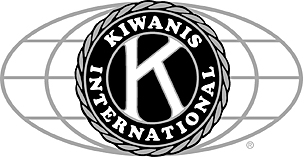 Sendandi:  __________________________________________________________________Undirskrift skeyta: _________________________________________________________________ stk á kr. 500.  Samtals kr. ____________Aðrar fermingar:Fermd í Maí      Emma Rakel Jónatansdóttir, Heiðarvegi 464 júní 201	Súsanna Sif Sigfúsdóttir, Hólagötu 18Munið netfangið: skeyti.helgafell@gmail.com, þið fáið svar um móttöku skeytapöntunar.Félagar geta lagt upphæðina beint inn hjá Íslandsbanka:
banki  hb    reikn       kennitala
582   15 82016    630672-0239
Ef þið greiðið í ykkar heimabanka sendið þá kvittun á ofangreint netfang
Ef þið viljið afhenda skeytapöntunina og greiða á staðnum þá er hægt að mæta í Tvistinn hjá Bigga Sveins og ganga frá greiðslumPálmasunnudagur 9.apríl  kl. 11:00Laugardagur 22. apríl kl. 11:00Aðalheiður S. Magnúsdóttir	Vestmannabraut 34Almar Benedikt Hjarðar	Birkihlíð 4Ísabella Ýr Héðinsdóttir	Illugagötu 56Leifur Rafn Kárason	Illugagötu 16Lísa Guðbjörnsdóttir	Skólavegi 13Ólafur Már Gunnlaugsson	Ásavegi 16Richard Már Hlynsson	Sólhlíð 21Sandra Dögg Valgeirsdóttir	Smáragötu 26Sunnudagur 23. apríl kl. 11:00Sunnudagur 29. apríl kl. 11:00Birkir Freyr Ólafsson	Hrauntúni 63Breki Þór Óðinsson	Illugagötu 42Georg Rúnar Ingimarsson Heiðarvegi 6430.apríl kl. 11:0013.Maí kl. 11:00Alexander Júlíusson	    Túngötu 24Elísabet Lilja Gestsdóttir    Brekastíg 7cEmilía Birkis Huginsdóttir  Búhamri 5Eyþór Orri Ómarsson	      Hrauntúni 25Hinrik Ingi Ásgrímsson	      Hásteinsvegi 28Hólmfríður Arna Steinsdóttir Túngötu 28Tara Sól Úranusdóttir	        Illugagötu 58Andrea Inga Sigurðardóttir	Hrauntúni 4Aríanna Ósk Aaberg Ólafsdóttir	Höfðavegi 2Aron Kristinn Smárason	     Strembugötu 8Birta Líf Agnarsdóttir	  Brimhólabraut 22aEmelía Ögn Bjarnadóttir  Dverghamri 37Heimir Freyr Sveinsson	 Áshamri 14Sigurlaug Sigmundsdóttir  Hilmisgötu 13Stefanía Ósk Bjarnadóttir  Breiðabliksvegi 3